Сумська міська радаVIІ СКЛИКАННЯ XLV СЕСІЯРІШЕННЯвід 26 вересня 2018 року № 3818-МРм. СумиРозглянувши звернення громадянина, надані документи, відповідно до протоколу засідання постійної комісії з питань архітектури, містобудування, регулювання земельних відносин, природокористування та екології Сумської міської ради від 02.08.2018 № 126, статей 12, 40, 79-1, 118, 121, 122 Земельного кодексу України, статті 50 Закону України «Про землеустрій», керуючись пунктом 34 частини першої статті 26 Закону України «Про місцеве самоврядування в Україні», Сумська міська рада ВИРІШИЛА:	Надати дозвіл на розроблення проекту землеустрою щодо відведення земельної ділянки у власність Назарову Олексію Миколайовичу (2816721515) орієнтовною площею 0,1000 га за адресою: м. Суми, вул. 1-ша Замостянська, біля буд. № 5Ж (протокол Ради учасників антитерористичної операції та членів сімей загиблих учасників антитерористичної операції при міському голові              від 05.06.2018 № 57) для будівництва і обслуговування житлового будинку, господарських будівель і споруд.Сумський міський голова                                                                    О.М. ЛисенкоВиконавець: Клименко Ю.М.                       Ворона А.О.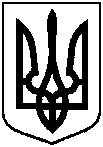 Про надання дозволу на розроблення проекту землеустрою щодо відведення земельної ділянки учаснику АТО Назарову О.М. за адресою: м. Суми, вул. 1-ша Замостянська, біля буд. № 5Ж